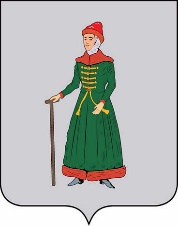 АДМИНИСТРАЦИЯСТАРИЦКОГО МУНИЦИПАЛЬНОГО ОКРУГАТВЕРСКОЙ  ОБЛАСТИПОСТАНОВЛЕНИЕ23.01.2023                                    г. Старица                                                  №  22     В соответствии с п.п.1.5 п.1. постановления администрации Старицкого района Тверской области от 15.11.2022 № 647 «Об утверждении перечня главных администраторов доходов и главных администраторов источников финансирования дефицита бюджета Старицкого муниципального округа Тверской области, порядка и сроков внесения изменений в перечень главных администраторов доходов и главных администраторов источников финансирования дефицита бюджета Старицкого муниципального округа Тверской области»Администрация Старицкого муниципального округа Тверской области  ПОСТАНОВЛЯЕТ:   1. Дополнить  приложение 1 к постановлению администрации Старицкого района Тверской области № 647 от 15.11.2022 «Об утверждении перечня главных администраторов доходов и главных администраторов источников финансирования дефицита бюджета Старицкого муниципального округа Тверской области, порядка и сроков внесения изменений в перечень главных администраторов доходов и главных администраторов источников финансирования дефицита бюджета Старицкого муниципального округа Тверской области» следующими кодами бюджетной классификации:   2. Настоящее постановление вступает в силу со дня его подписания и подлежит размещению в информационно-телекоммуникационной сети «Интернет» на официальном сайте Администрации Старицкого муниципального округа Тверской области.Глава Старицкого муниципального округа                                                                  С.Ю. ЖуравлёвКод бюджетной классификации Российской ФедерацииКод бюджетной классификации Российской ФедерацииНаименование вида (подвида) доходов бюджета районаГлавного администратора доходовКод вида (подвида) доходов бюджета районаНаименование вида (подвида) доходов бюджета района123565Отдел культуры Администрации Старицкого муниципального округа Тверской области          5652 02 45424 14 0000 150Межбюджетные трансферты, передаваемые бюджетам муниципальных округов                    на   создание комфортной городской среды в малых городах и исторических поселениях - победителях Всероссийского конкурса лучших проектов создания комфортной городской среды5652 02 45453 14 0000 150Межбюджетные трансферты, передаваемые бюджетам муниципальных округов                       на создание виртуальных концертных залов